Сумська міська радаVІII СКЛИКАННЯ      СЕСІЯРІШЕННЯвід                     2024 року  №        -МРм. СумиРозглянувши в порядку адміністративного провадження Сумською міською радою звернення громадянина Мосьпан Миколи Вікторовича  (місцезнаходження: м. Суми, проспект Свободи, буд. 30, кв. 119,                                 тел. 050-220-99-57)  від 12.12.2023 № 1338947 стосовно надання дозволу на розроблення проекту землеустрою щодо відведення земельної ділянки у власність за адресою: м. Суми,  проспект Свободи, 38/4, орієнтовною площею 0,0074 га для будівництва індивідуальних гаражів, а також додані документи (копія паспорту громадянина України, копія договору купівлі-продажу гаражу № 9 та підсобного приміщення № 10 від 17 листопада 2016 року, копії витягів з Державного реєстру речових прав № 73191276 від 17.11.2016 та № 352426076 від 31.10.2023, копія договору про поділ нерухомого майна від 21 вересня                           2023 року, копія технічного паспорту гаражу боксового типу, копія наказу Департаменту забезпечення ресурсних платежів Сумської міської ради від 06.10.2023  № 06.01-10/351 «Про зміну адреси об’єкту нерухомого майна: Сумська область, місто Суми, проспект Свободи (колишня назва вулиця Прокоф’єва), 38/4», копія витягу з реєстру будівельної діяльності щодо інформації про технічні інвентаризації Єдиної електронної системи у сфері будівництва, реєстраційний номер документу : ТІ01-2414-3395-8080), враховуючи інформацію управління архітектури та містобудування Департаменту забезпечення ресурсних платежів Сумської міської ради від 27.12.2023 № 615, було встановлено наступне: Згідно з Планом зонування території міста Суми, затвердженого рішенням Сумської міської ради від 06.03.2013 № 2180-МР, земельна ділянка розташована в функціональній навчальній зоні Г-3, де розміщення індивідуальних гаражів та стоянок є одним із допустимих видів використання, які потребують спеціальних погоджень. Відповідно до абзацу 2 частини 5  статті 20 Земельного кодексу України  віднесення земельних ділянок до певних категорії та виду цільового призначення земельних ділянок має відповідати Класифікатору  видів цільового призначення земельних ділянок, видів функціонального призначення територій та співвідношення між ними, а також правилам його застосування. Вид цільового призначення запитуваної земельної ділянки не відповідає Класифікатору видів функціонального призначення територій та їх співвідношення з видами цільового призначення земельних ділянок (додаток 60 до постанови Кабінету Міністрів України від 17 жовтня 2012 року № 1051 «Про затвердження Порядку ведення Державного земельного кадастру») (зі змінами), згідно з яким на територіях закладів освіти  (10202.0) серед переважних (основних) та супутніх видів використання формування ділянок із цільовим призначенням 02.05 «для будівництва індивідуальних гаражів» не передбачено. Враховуючи вищенаведене, відповідно до статей 12, 20, 118, 122 Земельного кодексу України, статті 50 Закону України «Про землеустрій», частини четвертої статті 15 Закону України «Про доступ до публічної інформації», статей 70, 71, 72, 74, 75, 79 Закону України «Про адміністративну процедуру», враховуючи рекомендації постійної комісії з питань архітектури, містобудування, регулювання земельних відносин, природокористування та екології Сумської міської ради (протокол від 23.01.2024 № 78), керуючись пунктом 34 частини першої статті 26 Закону України «Про місцеве самоврядування в Україні», Сумська міська рада ВИРІШИЛА:1. Відмовити Мосьпан Микола Вікторович () в наданні дозволу на розроблення проекту землеустрою щодо відведення земельної ділянки у власність за адресою: м. Суми, проспект Свободи, 38/4, орієнтовною площею 0,0074 га, для будівництва індивідуальних гаражів.2. Рішення набирає чинності з дня доведення його до відома заявника шляхом його вручення.3. Рішення може бути оскаржене в порядку, визначеному Розділом VI Закону України «Про адміністративну процедуру» протягом тридцяти календарних днів з дня доведення його до відома особи, яка була учасником адміністративного провадження щодо прийняття зазначеного акта, або до місцевого адміністративного суду у порядку і строки, визначені Кодексом адміністративного судочинства України.4. Управлінню «Центр надання адміністративних послуг у м. Суми» Сумської міської ради (СТРИЖОВА Алла) забезпечити доведення до відома заявника рішення у спосіб, зазначений у пункті 2.Секретар Сумської міської ради					     Артем КОБЗАРВиконавець: Клименко ЮрійІніціатор розгляду питання – постійна комісія з питань архітектури, містобудування, регулювання земельних відносин, природокористування та екології Сумської міської радиПроєкт рішення підготовлено департаментом забезпечення ресурсних платежів Сумської міської ради.Доповідач – Клименко Юрій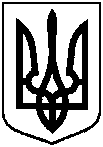 Проєкт оприлюднено«__»_________________2024 р.Про відмову в наданні Мосьпан Миколі Вікторовичу дозволу на розроблення проекту землеустрою щодо відведення земельної ділянки у власність за адресою: м. Суми,                        проспект Свободи, 38/4, орієнтовною площею 0,0074 га